Task 1Read your set texts:A Handmaid’s TaleDeath of a SalesmanYou will want to watch Death of a Salesman as a play first: Death of a Salesman Play - https://www.youtube.com/watch?v=RMqiCtq5VLs Create a plot overview for each text. 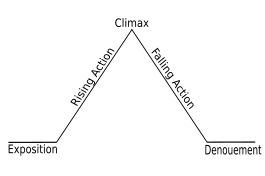 Create a character chart for each of the major characters in the text. Task 2: Aspects of TragedyWatch: Aristotelian Tragedy - https://www.youtube.com/watch?v=nGlQkaoIfBI Tragic Hero - https://www.youtube.com/watch?v=eVRU5MVYNiw Tragic Hero - https://www.youtube.com/watch?v=z9mWKhcaQ6M What is a Tragedy - https://www.youtube.com/watch?v=OBvVD08_0hU Death of a Salesman Summary - https://www.youtube.com/watch?v=UVXCwJ8GOmE Death of a Salesman Play - https://www.youtube.com/watch?v=RMqiCtq5VLs Task: Create a presentation that explains the following ideas:What are Aristotle’s ideas about tragedy?How do Modern tragedies differ from Aristotelian tragedies? What are the elements of a Tragic Hero?What are the key events of Death of a Salesman?Why is Death of a Salesman considered a tragedy?Task 3: Elements of Social and Political Protest WritingWatch: How to recognise a Dystopia:  https://www.youtube.com/watch?v=6a6kbU88wu0Read 1984 by George Orwell: https://archive.org/details/Orwell1984preywo/mode/2upFor further support watch: https://www.youtube.com/watch?v=oe64p-QzhNE and https://www.youtube.com/watch?v=GQxOKXEff4ITask: create a presentation that explains the following ideas:What are the conventions of a dystopian novel?How does 1984 conform to the conventions of a dystopian novel?How has George Orwell used 1984 as a form of political protest? What is Orwell protesting against?How is this protest exposed through the novel (e.g. characters/ themes/ specific moments)Suggested Reading list  Try and read at least one text from each of the following sections:MarxistKazuo Ishiguro’s haunting comment on friendship, love and cloning, Never Let Me GoGeorge Orwell’s dystopian masterpiece, 1984Aldous Huxley’s ingenious fantasy of the future, Brave New WorldAnthony Burgess’ dystopian horror, black comedy and exploration of choice, A Clockwork OrangeUrsula K Le. Guin’s, enthralling story of magic, The Wizard of Earthsea Lewis Grassic Gibbon’s Spartacus, which catches the process by which exploited people come to political consciousness. Feminist Carol Ann Duffy’s ground-breaking female construction of the feminine, The World’s WifeSylvia Plath’s poignant semi-autobiographical story about mental health, identity and patriarchy, The Bell JarVirginia Woolfe’s justification of the need for women to possess intellectual freedom and financial independence, A Room of One’s OwnDoris Lessing’s brilliant examination of sex in a science-fiction setting, The Marriages Between Zones Three, Four and Five Alice Walker’s genuinely mind-expanding story of segregation, poverty and destiny, The Colour Purple  Ira Levin’s satirical thriller The Stepford Wives is a savage commentary on a media driven societyPost-Colonial Jean Rhys’ classic retelling of Jane Eyre’s ‘madwoman in the attic’, a seminal work of postcolonial literature, Wide Sargasso SeaChimamanda Ngozi Adichie’s richly told story of love and expectation, Americanah VS Naipaul’s absorbing recreation of a world, A House for Mr BiswasChinua Achebe’s unsentimental yet thought-provoking, Things Fall ApartArundhati Roy’s enthralling literary sensation, The God of Small ThingsYa Gyas’s hugely empathic, unflinching portrayal of west Africa’s role in the transatlantic slave trade, Homegoing
Ecocriticism Margaret Atwood’s dive into the posthuman condition, Oryx and CrakeCormac McCarthy’s mesmerising masterpiece for the globally warmed generation, The RoadJohn Brunner’s prophetic look at the destruction of the Earth, The Sheep Look UpMaggie Gee’s fantasy account of how technology superseded nature, The Ice People P.D. James’ chilling exploration of humanity facing almost certain extinction, Children of MenC.A. Fletcher’s unforgettable quest set amongst the remnants of our fragile civilisation, The Boy and the Dog at the End of the World Additional Anne Michaels’ profound meditation of the resilience of the human spirit, Fugitive PiecesSebastian Faulks’ thought-provoking drama, set to the background of WW1, Birdsong GK Chesterton’s uproarious and profound, The Man Who Was ThursdayRoddy Lumsden’s eclectic, diverse and vibrant collection of modern English and Irish Poetry poetry, Identity ParadeAndrew Marr’s story of Britain from the inside, We British: The Poetry of a PeopleChristopher Marlowe’s notorious tale of vanity, greed and damnation, Doctor Faustus 